Centro Superior de Diseño y Moda (CSDMLatam)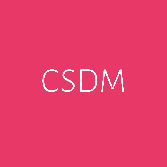  FORMULARIO DE INSCRIPCIÓN Y COMPROMISO DE PAGODIPLOMADO EN GESTIÓN DE COMPRAS DE MODA Y RETAIL  Completar, firmar y enviar a csdm.panama@gmail.com         Información de el/LA candidato/AInformación de el/LA candidato/AInformación de el/LA candidato/AInformación de el/LA candidato/AInformación de el/LA candidato/AInformación de el/LA candidato/AInformación de el/LA candidato/AInformación de el/LA candidato/AInformación de el/LA candidato/AInformación de el/LA candidato/AInformación de el/LA candidato/AInformación de el/LA candidato/AInformación de el/LA candidato/AInformación de el/LA candidato/AInformación de el/LA candidato/AInformación de el/LA candidato/AInformación de el/LA candidato/AInformación de el/LA candidato/AInformación de el/LA candidato/AInformación de el/LA candidato/AInformación de el/LA candidato/ACURSO EN EL QUE SE INSCRIBE: DIPLOMADO PRESENCIAL EN GESTIÓN DE COMPRAS DE MODA Y RETAILCURSO EN EL QUE SE INSCRIBE: DIPLOMADO PRESENCIAL EN GESTIÓN DE COMPRAS DE MODA Y RETAILCURSO EN EL QUE SE INSCRIBE: DIPLOMADO PRESENCIAL EN GESTIÓN DE COMPRAS DE MODA Y RETAILCURSO EN EL QUE SE INSCRIBE: DIPLOMADO PRESENCIAL EN GESTIÓN DE COMPRAS DE MODA Y RETAILCURSO EN EL QUE SE INSCRIBE: DIPLOMADO PRESENCIAL EN GESTIÓN DE COMPRAS DE MODA Y RETAILCURSO EN EL QUE SE INSCRIBE: DIPLOMADO PRESENCIAL EN GESTIÓN DE COMPRAS DE MODA Y RETAILCURSO EN EL QUE SE INSCRIBE: DIPLOMADO PRESENCIAL EN GESTIÓN DE COMPRAS DE MODA Y RETAILCURSO EN EL QUE SE INSCRIBE: DIPLOMADO PRESENCIAL EN GESTIÓN DE COMPRAS DE MODA Y RETAILCURSO EN EL QUE SE INSCRIBE: DIPLOMADO PRESENCIAL EN GESTIÓN DE COMPRAS DE MODA Y RETAILCURSO EN EL QUE SE INSCRIBE: DIPLOMADO PRESENCIAL EN GESTIÓN DE COMPRAS DE MODA Y RETAILCURSO EN EL QUE SE INSCRIBE: DIPLOMADO PRESENCIAL EN GESTIÓN DE COMPRAS DE MODA Y RETAILCURSO EN EL QUE SE INSCRIBE: DIPLOMADO PRESENCIAL EN GESTIÓN DE COMPRAS DE MODA Y RETAILCURSO EN EL QUE SE INSCRIBE: DIPLOMADO PRESENCIAL EN GESTIÓN DE COMPRAS DE MODA Y RETAILCURSO EN EL QUE SE INSCRIBE: DIPLOMADO PRESENCIAL EN GESTIÓN DE COMPRAS DE MODA Y RETAILCURSO EN EL QUE SE INSCRIBE: DIPLOMADO PRESENCIAL EN GESTIÓN DE COMPRAS DE MODA Y RETAILCURSO EN EL QUE SE INSCRIBE: DIPLOMADO PRESENCIAL EN GESTIÓN DE COMPRAS DE MODA Y RETAILCURSO EN EL QUE SE INSCRIBE: DIPLOMADO PRESENCIAL EN GESTIÓN DE COMPRAS DE MODA Y RETAILCURSO EN EL QUE SE INSCRIBE: DIPLOMADO PRESENCIAL EN GESTIÓN DE COMPRAS DE MODA Y RETAILCURSO EN EL QUE SE INSCRIBE: DIPLOMADO PRESENCIAL EN GESTIÓN DE COMPRAS DE MODA Y RETAILCURSO EN EL QUE SE INSCRIBE: DIPLOMADO PRESENCIAL EN GESTIÓN DE COMPRAS DE MODA Y RETAILCURSO EN EL QUE SE INSCRIBE: DIPLOMADO PRESENCIAL EN GESTIÓN DE COMPRAS DE MODA Y RETAILApellido:Apellido:NombreNombreNombreFecha de hoyFecha de hoyFecha de hoyDirección:Dirección:Cédula o IDCédula o IDCédula o IDCelular:Celular:e-maile-maile-mailLugar de trabajo:Lugar de trabajo:Lugar de trabajo:Fecha de cumpleaños:Fecha de cumpleaños:Fecha de cumpleaños:Fecha de cumpleaños:Fecha de cumpleaños:Detalles del CursoDetalles del CursoDetalles del CursoDetalles del CursoDetalles del CursoDetalles del CursoDetalles del CursoDetalles del CursoDetalles del CursoDetalles del CursoDetalles del CursoDetalles del CursoDetalles del CursoDetalles del CursoDetalles del CursoDetalles del CursoDetalles del CursoDetalles del CursoDetalles del CursoDetalles del CursoDetalles del CursoModalidad:Modalidad:  P r e s e n c i a l        P r e s e n c i a l        P r e s e n c i a l        P r e s e n c i a l        P r e s e n c i a l        P r e s e n c i a l        P r e s e n c i a l        P r e s e n c i a l        P r e s e n c i a l        P r e s e n c i a l        P r e s e n c i a l        P r e s e n c i a l        P r e s e n c i a l        P r e s e n c i a l        P r e s e n c i a l        P r e s e n c i a l        P r e s e n c i a l        P r e s e n c i a l        P r e s e n c i a l      Duración:Duración:16 horas de instrucción (4 sábados) + 10 horas del proyecto final.16 horas de instrucción (4 sábados) + 10 horas del proyecto final.16 horas de instrucción (4 sábados) + 10 horas del proyecto final.16 horas de instrucción (4 sábados) + 10 horas del proyecto final.16 horas de instrucción (4 sábados) + 10 horas del proyecto final.16 horas de instrucción (4 sábados) + 10 horas del proyecto final.16 horas de instrucción (4 sábados) + 10 horas del proyecto final.16 horas de instrucción (4 sábados) + 10 horas del proyecto final.16 horas de instrucción (4 sábados) + 10 horas del proyecto final.16 horas de instrucción (4 sábados) + 10 horas del proyecto final.16 horas de instrucción (4 sábados) + 10 horas del proyecto final.16 horas de instrucción (4 sábados) + 10 horas del proyecto final.16 horas de instrucción (4 sábados) + 10 horas del proyecto final.16 horas de instrucción (4 sábados) + 10 horas del proyecto final.16 horas de instrucción (4 sábados) + 10 horas del proyecto final.16 horas de instrucción (4 sábados) + 10 horas del proyecto final.16 horas de instrucción (4 sábados) + 10 horas del proyecto final.16 horas de instrucción (4 sábados) + 10 horas del proyecto final.16 horas de instrucción (4 sábados) + 10 horas del proyecto final.Fechas:Fechas:Iniciamos  el sábado 10, 17, 24 y 31deagosto de 2024Iniciamos  el sábado 10, 17, 24 y 31deagosto de 2024Iniciamos  el sábado 10, 17, 24 y 31deagosto de 2024Iniciamos  el sábado 10, 17, 24 y 31deagosto de 2024Iniciamos  el sábado 10, 17, 24 y 31deagosto de 2024Iniciamos  el sábado 10, 17, 24 y 31deagosto de 2024Iniciamos  el sábado 10, 17, 24 y 31deagosto de 2024Iniciamos  el sábado 10, 17, 24 y 31deagosto de 2024Iniciamos  el sábado 10, 17, 24 y 31deagosto de 2024Iniciamos  el sábado 10, 17, 24 y 31deagosto de 2024Iniciamos  el sábado 10, 17, 24 y 31deagosto de 2024Iniciamos  el sábado 10, 17, 24 y 31deagosto de 2024Iniciamos  el sábado 10, 17, 24 y 31deagosto de 2024Iniciamos  el sábado 10, 17, 24 y 31deagosto de 2024Iniciamos  el sábado 10, 17, 24 y 31deagosto de 2024Iniciamos  el sábado 10, 17, 24 y 31deagosto de 2024Iniciamos  el sábado 10, 17, 24 y 31deagosto de 2024Iniciamos  el sábado 10, 17, 24 y 31deagosto de 2024Iniciamos  el sábado 10, 17, 24 y 31deagosto de 2024Horario:Horario:9:00 a.m. a 1:00 p.m.9:00 a.m. a 1:00 p.m.9:00 a.m. a 1:00 p.m.9:00 a.m. a 1:00 p.m.9:00 a.m. a 1:00 p.m.9:00 a.m. a 1:00 p.m.9:00 a.m. a 1:00 p.m.9:00 a.m. a 1:00 p.m.9:00 a.m. a 1:00 p.m.9:00 a.m. a 1:00 p.m.9:00 a.m. a 1:00 p.m.9:00 a.m. a 1:00 p.m.9:00 a.m. a 1:00 p.m.9:00 a.m. a 1:00 p.m.9:00 a.m. a 1:00 p.m.9:00 a.m. a 1:00 p.m.9:00 a.m. a 1:00 p.m.9:00 a.m. a 1:00 p.m.9:00 a.m. a 1:00 p.m.LugarLugarCoworking Premier, Edificio Delta, Vía España, cerca de la estación del Metro Iglesia del CarmenCoworking Premier, Edificio Delta, Vía España, cerca de la estación del Metro Iglesia del CarmenCoworking Premier, Edificio Delta, Vía España, cerca de la estación del Metro Iglesia del CarmenCoworking Premier, Edificio Delta, Vía España, cerca de la estación del Metro Iglesia del CarmenCoworking Premier, Edificio Delta, Vía España, cerca de la estación del Metro Iglesia del CarmenCoworking Premier, Edificio Delta, Vía España, cerca de la estación del Metro Iglesia del CarmenCoworking Premier, Edificio Delta, Vía España, cerca de la estación del Metro Iglesia del CarmenCoworking Premier, Edificio Delta, Vía España, cerca de la estación del Metro Iglesia del CarmenCoworking Premier, Edificio Delta, Vía España, cerca de la estación del Metro Iglesia del CarmenCoworking Premier, Edificio Delta, Vía España, cerca de la estación del Metro Iglesia del CarmenCoworking Premier, Edificio Delta, Vía España, cerca de la estación del Metro Iglesia del CarmenCoworking Premier, Edificio Delta, Vía España, cerca de la estación del Metro Iglesia del CarmenCoworking Premier, Edificio Delta, Vía España, cerca de la estación del Metro Iglesia del CarmenCoworking Premier, Edificio Delta, Vía España, cerca de la estación del Metro Iglesia del CarmenCoworking Premier, Edificio Delta, Vía España, cerca de la estación del Metro Iglesia del CarmenCoworking Premier, Edificio Delta, Vía España, cerca de la estación del Metro Iglesia del CarmenCoworking Premier, Edificio Delta, Vía España, cerca de la estación del Metro Iglesia del CarmenCoworking Premier, Edificio Delta, Vía España, cerca de la estación del Metro Iglesia del CarmenCoworking Premier, Edificio Delta, Vía España, cerca de la estación del Metro Iglesia del CarmenCARTA DE MOTIVACIÓN (OPCIONAL)CARTA DE MOTIVACIÓN (OPCIONAL)CARTA DE MOTIVACIÓN (OPCIONAL)CARTA DE MOTIVACIÓN (OPCIONAL)CARTA DE MOTIVACIÓN (OPCIONAL)CARTA DE MOTIVACIÓN (OPCIONAL)CARTA DE MOTIVACIÓN (OPCIONAL)CARTA DE MOTIVACIÓN (OPCIONAL)CARTA DE MOTIVACIÓN (OPCIONAL)CARTA DE MOTIVACIÓN (OPCIONAL)CARTA DE MOTIVACIÓN (OPCIONAL)CARTA DE MOTIVACIÓN (OPCIONAL)CARTA DE MOTIVACIÓN (OPCIONAL)CARTA DE MOTIVACIÓN (OPCIONAL)CARTA DE MOTIVACIÓN (OPCIONAL)CARTA DE MOTIVACIÓN (OPCIONAL)CARTA DE MOTIVACIÓN (OPCIONAL)CARTA DE MOTIVACIÓN (OPCIONAL)CARTA DE MOTIVACIÓN (OPCIONAL)CARTA DE MOTIVACIÓN (OPCIONAL)CARTA DE MOTIVACIÓN (OPCIONAL)Por favor, explique sus motivos para estudiar el curso de su elección.Por favor, explique sus motivos para estudiar el curso de su elección.Por favor, explique sus motivos para estudiar el curso de su elección.Por favor, explique sus motivos para estudiar el curso de su elección.Por favor, explique sus motivos para estudiar el curso de su elección.Por favor, explique sus motivos para estudiar el curso de su elección.Por favor, explique sus motivos para estudiar el curso de su elección.Por favor, explique sus motivos para estudiar el curso de su elección.Por favor, explique sus motivos para estudiar el curso de su elección.Por favor, explique sus motivos para estudiar el curso de su elección.Por favor, explique sus motivos para estudiar el curso de su elección.Por favor, explique sus motivos para estudiar el curso de su elección.Por favor, explique sus motivos para estudiar el curso de su elección.Por favor, explique sus motivos para estudiar el curso de su elección.Por favor, explique sus motivos para estudiar el curso de su elección.Por favor, explique sus motivos para estudiar el curso de su elección.Por favor, explique sus motivos para estudiar el curso de su elección.Por favor, explique sus motivos para estudiar el curso de su elección.Por favor, explique sus motivos para estudiar el curso de su elección.Por favor, explique sus motivos para estudiar el curso de su elección.Por favor, explique sus motivos para estudiar el curso de su elección.INVERSIÓN Y CALENDARIO DE PAGOSINVERSIÓN Y CALENDARIO DE PAGOSINVERSIÓN Y CALENDARIO DE PAGOSINVERSIÓN Y CALENDARIO DE PAGOSINVERSIÓN Y CALENDARIO DE PAGOSINVERSIÓN Y CALENDARIO DE PAGOSINVERSIÓN Y CALENDARIO DE PAGOSINVERSIÓN Y CALENDARIO DE PAGOSINVERSIÓN Y CALENDARIO DE PAGOSINVERSIÓN Y CALENDARIO DE PAGOSINVERSIÓN Y CALENDARIO DE PAGOSINVERSIÓN Y CALENDARIO DE PAGOSINVERSIÓN Y CALENDARIO DE PAGOSINVERSIÓN Y CALENDARIO DE PAGOSINVERSIÓN Y CALENDARIO DE PAGOSINVERSIÓN Y CALENDARIO DE PAGOSINVERSIÓN Y CALENDARIO DE PAGOSINVERSIÓN Y CALENDARIO DE PAGOSINVERSIÓN Y CALENDARIO DE PAGOSINVERSIÓN Y CALENDARIO DE PAGOSINVERSIÓN Y CALENDARIO DE PAGOSVALOR DEL CURSO: $395VALOR DEL CURSO: $395VALOR DEL CURSO: $395VALOR DEL CURSO: $395VALOR DEL CURSO: $395VALOR DEL CURSO: $395VALOR DEL CURSO: $395VALOR DEL CURSO: $395VALOR DEL CURSO: $395VALOR DEL CURSO: $395VALOR DEL CURSO: $395VALOR DEL CURSO: $395PAGO DE LA INSCRIPCIÓN: $95PAGO DE LA INSCRIPCIÓN: $95PAGO DE LA INSCRIPCIÓN: $95PAGO DE LA INSCRIPCIÓN: $95PAGO DE LA INSCRIPCIÓN: $95PAGO DE LA INSCRIPCIÓN: $95PAGO DE LA INSCRIPCIÓN: $95PAGO DE LA INSCRIPCIÓN: $95PAGO DE LA INSCRIPCIÓN: $95NÚMERO DE CUOTAS:  CUATRO (4)NÚMERO DE CUOTAS:  CUATRO (4)NÚMERO DE CUOTAS:  CUATRO (4)NÚMERO DE CUOTAS:  CUATRO (4)NÚMERO DE CUOTAS:  CUATRO (4)NÚMERO DE CUOTAS:  CUATRO (4)NÚMERO DE CUOTAS:  CUATRO (4)NÚMERO DE CUOTAS:  CUATRO (4)NÚMERO DE CUOTAS:  CUATRO (4)NÚMERO DE CUOTAS:  CUATRO (4)NÚMERO DE CUOTAS:  CUATRO (4)NÚMERO DE CUOTAS:  CUATRO (4)IMPORTE DE CADA CUOTA: $75IMPORTE DE CADA CUOTA: $75IMPORTE DE CADA CUOTA: $75IMPORTE DE CADA CUOTA: $75IMPORTE DE CADA CUOTA: $75IMPORTE DE CADA CUOTA: $75IMPORTE DE CADA CUOTA: $75IMPORTE DE CADA CUOTA: $75IMPORTE DE CADA CUOTA: $75PRECIOS ESPECIALES: PRECIOS ESPECIALES: PRECIOS ESPECIALES: PRECIOS ESPECIALES: POR PRONTO PAGO: $355POR PRONTO PAGO: $355POR PRONTO PAGO: $355POR PRONTO PAGO: $355POR PRONTO PAGO: $355POR PRONTO PAGO: $355POR PRONTO PAGO: $355POR PRONTO PAGO: $355POR PRONTO PAGO: $355POR PRONTO PAGO: $355POR PRONTO PAGO: $355PARA EGRESADOS: $355 EN CUOTASPARA EGRESADOS: $355 EN CUOTASPARA EGRESADOS: $355 EN CUOTASPARA EGRESADOS: $355 EN CUOTASPARA EGRESADOS: $355 EN CUOTASPARA EGRESADOS: $355 EN CUOTASLEER ANTES DE FIRMAR ESTE COMPROMISO: Los pagos pueden ser en efectivo, depósitos o por ACH o transferencias por BANCA EN LÍNEA (online) o por el YAPPY 6420-1864 o @csdm del BANCO GENERAL, a nombre de CENTRO SUPERIOR DE DISEÑO Y MODA, Cuenta de ahorros  número 04-72-98-074787-2. Se acepta pagos por tarjeta de débito y crédito. Mostrar los comprobantes de pago hechos por depósitos bancarios y transferencias por banca en línea.  Exija su recibo con saldo.  Dirección de correo para  Información csdm.panama@gmail.com,  Cel./WhatsApp 6207-6173  y 6420-1864. Infórmese sobre la política de devoluciones.  Los cambios y retiros se informan por escrito.                                                                                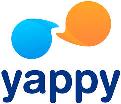 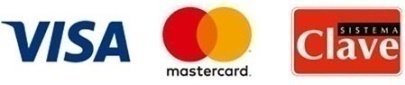 LEER ANTES DE FIRMAR ESTE COMPROMISO: Los pagos pueden ser en efectivo, depósitos o por ACH o transferencias por BANCA EN LÍNEA (online) o por el YAPPY 6420-1864 o @csdm del BANCO GENERAL, a nombre de CENTRO SUPERIOR DE DISEÑO Y MODA, Cuenta de ahorros  número 04-72-98-074787-2. Se acepta pagos por tarjeta de débito y crédito. Mostrar los comprobantes de pago hechos por depósitos bancarios y transferencias por banca en línea.  Exija su recibo con saldo.  Dirección de correo para  Información csdm.panama@gmail.com,  Cel./WhatsApp 6207-6173  y 6420-1864. Infórmese sobre la política de devoluciones.  Los cambios y retiros se informan por escrito.                                                                                LEER ANTES DE FIRMAR ESTE COMPROMISO: Los pagos pueden ser en efectivo, depósitos o por ACH o transferencias por BANCA EN LÍNEA (online) o por el YAPPY 6420-1864 o @csdm del BANCO GENERAL, a nombre de CENTRO SUPERIOR DE DISEÑO Y MODA, Cuenta de ahorros  número 04-72-98-074787-2. Se acepta pagos por tarjeta de débito y crédito. Mostrar los comprobantes de pago hechos por depósitos bancarios y transferencias por banca en línea.  Exija su recibo con saldo.  Dirección de correo para  Información csdm.panama@gmail.com,  Cel./WhatsApp 6207-6173  y 6420-1864. Infórmese sobre la política de devoluciones.  Los cambios y retiros se informan por escrito.                                                                                LEER ANTES DE FIRMAR ESTE COMPROMISO: Los pagos pueden ser en efectivo, depósitos o por ACH o transferencias por BANCA EN LÍNEA (online) o por el YAPPY 6420-1864 o @csdm del BANCO GENERAL, a nombre de CENTRO SUPERIOR DE DISEÑO Y MODA, Cuenta de ahorros  número 04-72-98-074787-2. Se acepta pagos por tarjeta de débito y crédito. Mostrar los comprobantes de pago hechos por depósitos bancarios y transferencias por banca en línea.  Exija su recibo con saldo.  Dirección de correo para  Información csdm.panama@gmail.com,  Cel./WhatsApp 6207-6173  y 6420-1864. Infórmese sobre la política de devoluciones.  Los cambios y retiros se informan por escrito.                                                                                LEER ANTES DE FIRMAR ESTE COMPROMISO: Los pagos pueden ser en efectivo, depósitos o por ACH o transferencias por BANCA EN LÍNEA (online) o por el YAPPY 6420-1864 o @csdm del BANCO GENERAL, a nombre de CENTRO SUPERIOR DE DISEÑO Y MODA, Cuenta de ahorros  número 04-72-98-074787-2. Se acepta pagos por tarjeta de débito y crédito. Mostrar los comprobantes de pago hechos por depósitos bancarios y transferencias por banca en línea.  Exija su recibo con saldo.  Dirección de correo para  Información csdm.panama@gmail.com,  Cel./WhatsApp 6207-6173  y 6420-1864. Infórmese sobre la política de devoluciones.  Los cambios y retiros se informan por escrito.                                                                                LEER ANTES DE FIRMAR ESTE COMPROMISO: Los pagos pueden ser en efectivo, depósitos o por ACH o transferencias por BANCA EN LÍNEA (online) o por el YAPPY 6420-1864 o @csdm del BANCO GENERAL, a nombre de CENTRO SUPERIOR DE DISEÑO Y MODA, Cuenta de ahorros  número 04-72-98-074787-2. Se acepta pagos por tarjeta de débito y crédito. Mostrar los comprobantes de pago hechos por depósitos bancarios y transferencias por banca en línea.  Exija su recibo con saldo.  Dirección de correo para  Información csdm.panama@gmail.com,  Cel./WhatsApp 6207-6173  y 6420-1864. Infórmese sobre la política de devoluciones.  Los cambios y retiros se informan por escrito.                                                                                LEER ANTES DE FIRMAR ESTE COMPROMISO: Los pagos pueden ser en efectivo, depósitos o por ACH o transferencias por BANCA EN LÍNEA (online) o por el YAPPY 6420-1864 o @csdm del BANCO GENERAL, a nombre de CENTRO SUPERIOR DE DISEÑO Y MODA, Cuenta de ahorros  número 04-72-98-074787-2. Se acepta pagos por tarjeta de débito y crédito. Mostrar los comprobantes de pago hechos por depósitos bancarios y transferencias por banca en línea.  Exija su recibo con saldo.  Dirección de correo para  Información csdm.panama@gmail.com,  Cel./WhatsApp 6207-6173  y 6420-1864. Infórmese sobre la política de devoluciones.  Los cambios y retiros se informan por escrito.                                                                                LEER ANTES DE FIRMAR ESTE COMPROMISO: Los pagos pueden ser en efectivo, depósitos o por ACH o transferencias por BANCA EN LÍNEA (online) o por el YAPPY 6420-1864 o @csdm del BANCO GENERAL, a nombre de CENTRO SUPERIOR DE DISEÑO Y MODA, Cuenta de ahorros  número 04-72-98-074787-2. Se acepta pagos por tarjeta de débito y crédito. Mostrar los comprobantes de pago hechos por depósitos bancarios y transferencias por banca en línea.  Exija su recibo con saldo.  Dirección de correo para  Información csdm.panama@gmail.com,  Cel./WhatsApp 6207-6173  y 6420-1864. Infórmese sobre la política de devoluciones.  Los cambios y retiros se informan por escrito.                                                                                LEER ANTES DE FIRMAR ESTE COMPROMISO: Los pagos pueden ser en efectivo, depósitos o por ACH o transferencias por BANCA EN LÍNEA (online) o por el YAPPY 6420-1864 o @csdm del BANCO GENERAL, a nombre de CENTRO SUPERIOR DE DISEÑO Y MODA, Cuenta de ahorros  número 04-72-98-074787-2. Se acepta pagos por tarjeta de débito y crédito. Mostrar los comprobantes de pago hechos por depósitos bancarios y transferencias por banca en línea.  Exija su recibo con saldo.  Dirección de correo para  Información csdm.panama@gmail.com,  Cel./WhatsApp 6207-6173  y 6420-1864. Infórmese sobre la política de devoluciones.  Los cambios y retiros se informan por escrito.                                                                                LEER ANTES DE FIRMAR ESTE COMPROMISO: Los pagos pueden ser en efectivo, depósitos o por ACH o transferencias por BANCA EN LÍNEA (online) o por el YAPPY 6420-1864 o @csdm del BANCO GENERAL, a nombre de CENTRO SUPERIOR DE DISEÑO Y MODA, Cuenta de ahorros  número 04-72-98-074787-2. Se acepta pagos por tarjeta de débito y crédito. Mostrar los comprobantes de pago hechos por depósitos bancarios y transferencias por banca en línea.  Exija su recibo con saldo.  Dirección de correo para  Información csdm.panama@gmail.com,  Cel./WhatsApp 6207-6173  y 6420-1864. Infórmese sobre la política de devoluciones.  Los cambios y retiros se informan por escrito.                                                                                LEER ANTES DE FIRMAR ESTE COMPROMISO: Los pagos pueden ser en efectivo, depósitos o por ACH o transferencias por BANCA EN LÍNEA (online) o por el YAPPY 6420-1864 o @csdm del BANCO GENERAL, a nombre de CENTRO SUPERIOR DE DISEÑO Y MODA, Cuenta de ahorros  número 04-72-98-074787-2. Se acepta pagos por tarjeta de débito y crédito. Mostrar los comprobantes de pago hechos por depósitos bancarios y transferencias por banca en línea.  Exija su recibo con saldo.  Dirección de correo para  Información csdm.panama@gmail.com,  Cel./WhatsApp 6207-6173  y 6420-1864. Infórmese sobre la política de devoluciones.  Los cambios y retiros se informan por escrito.                                                                                LEER ANTES DE FIRMAR ESTE COMPROMISO: Los pagos pueden ser en efectivo, depósitos o por ACH o transferencias por BANCA EN LÍNEA (online) o por el YAPPY 6420-1864 o @csdm del BANCO GENERAL, a nombre de CENTRO SUPERIOR DE DISEÑO Y MODA, Cuenta de ahorros  número 04-72-98-074787-2. Se acepta pagos por tarjeta de débito y crédito. Mostrar los comprobantes de pago hechos por depósitos bancarios y transferencias por banca en línea.  Exija su recibo con saldo.  Dirección de correo para  Información csdm.panama@gmail.com,  Cel./WhatsApp 6207-6173  y 6420-1864. Infórmese sobre la política de devoluciones.  Los cambios y retiros se informan por escrito.                                                                                LEER ANTES DE FIRMAR ESTE COMPROMISO: Los pagos pueden ser en efectivo, depósitos o por ACH o transferencias por BANCA EN LÍNEA (online) o por el YAPPY 6420-1864 o @csdm del BANCO GENERAL, a nombre de CENTRO SUPERIOR DE DISEÑO Y MODA, Cuenta de ahorros  número 04-72-98-074787-2. Se acepta pagos por tarjeta de débito y crédito. Mostrar los comprobantes de pago hechos por depósitos bancarios y transferencias por banca en línea.  Exija su recibo con saldo.  Dirección de correo para  Información csdm.panama@gmail.com,  Cel./WhatsApp 6207-6173  y 6420-1864. Infórmese sobre la política de devoluciones.  Los cambios y retiros se informan por escrito.                                                                                LEER ANTES DE FIRMAR ESTE COMPROMISO: Los pagos pueden ser en efectivo, depósitos o por ACH o transferencias por BANCA EN LÍNEA (online) o por el YAPPY 6420-1864 o @csdm del BANCO GENERAL, a nombre de CENTRO SUPERIOR DE DISEÑO Y MODA, Cuenta de ahorros  número 04-72-98-074787-2. Se acepta pagos por tarjeta de débito y crédito. Mostrar los comprobantes de pago hechos por depósitos bancarios y transferencias por banca en línea.  Exija su recibo con saldo.  Dirección de correo para  Información csdm.panama@gmail.com,  Cel./WhatsApp 6207-6173  y 6420-1864. Infórmese sobre la política de devoluciones.  Los cambios y retiros se informan por escrito.                                                                                LEER ANTES DE FIRMAR ESTE COMPROMISO: Los pagos pueden ser en efectivo, depósitos o por ACH o transferencias por BANCA EN LÍNEA (online) o por el YAPPY 6420-1864 o @csdm del BANCO GENERAL, a nombre de CENTRO SUPERIOR DE DISEÑO Y MODA, Cuenta de ahorros  número 04-72-98-074787-2. Se acepta pagos por tarjeta de débito y crédito. Mostrar los comprobantes de pago hechos por depósitos bancarios y transferencias por banca en línea.  Exija su recibo con saldo.  Dirección de correo para  Información csdm.panama@gmail.com,  Cel./WhatsApp 6207-6173  y 6420-1864. Infórmese sobre la política de devoluciones.  Los cambios y retiros se informan por escrito.                                                                                LEER ANTES DE FIRMAR ESTE COMPROMISO: Los pagos pueden ser en efectivo, depósitos o por ACH o transferencias por BANCA EN LÍNEA (online) o por el YAPPY 6420-1864 o @csdm del BANCO GENERAL, a nombre de CENTRO SUPERIOR DE DISEÑO Y MODA, Cuenta de ahorros  número 04-72-98-074787-2. Se acepta pagos por tarjeta de débito y crédito. Mostrar los comprobantes de pago hechos por depósitos bancarios y transferencias por banca en línea.  Exija su recibo con saldo.  Dirección de correo para  Información csdm.panama@gmail.com,  Cel./WhatsApp 6207-6173  y 6420-1864. Infórmese sobre la política de devoluciones.  Los cambios y retiros se informan por escrito.                                                                                LEER ANTES DE FIRMAR ESTE COMPROMISO: Los pagos pueden ser en efectivo, depósitos o por ACH o transferencias por BANCA EN LÍNEA (online) o por el YAPPY 6420-1864 o @csdm del BANCO GENERAL, a nombre de CENTRO SUPERIOR DE DISEÑO Y MODA, Cuenta de ahorros  número 04-72-98-074787-2. Se acepta pagos por tarjeta de débito y crédito. Mostrar los comprobantes de pago hechos por depósitos bancarios y transferencias por banca en línea.  Exija su recibo con saldo.  Dirección de correo para  Información csdm.panama@gmail.com,  Cel./WhatsApp 6207-6173  y 6420-1864. Infórmese sobre la política de devoluciones.  Los cambios y retiros se informan por escrito.                                                                                LEER ANTES DE FIRMAR ESTE COMPROMISO: Los pagos pueden ser en efectivo, depósitos o por ACH o transferencias por BANCA EN LÍNEA (online) o por el YAPPY 6420-1864 o @csdm del BANCO GENERAL, a nombre de CENTRO SUPERIOR DE DISEÑO Y MODA, Cuenta de ahorros  número 04-72-98-074787-2. Se acepta pagos por tarjeta de débito y crédito. Mostrar los comprobantes de pago hechos por depósitos bancarios y transferencias por banca en línea.  Exija su recibo con saldo.  Dirección de correo para  Información csdm.panama@gmail.com,  Cel./WhatsApp 6207-6173  y 6420-1864. Infórmese sobre la política de devoluciones.  Los cambios y retiros se informan por escrito.                                                                                LEER ANTES DE FIRMAR ESTE COMPROMISO: Los pagos pueden ser en efectivo, depósitos o por ACH o transferencias por BANCA EN LÍNEA (online) o por el YAPPY 6420-1864 o @csdm del BANCO GENERAL, a nombre de CENTRO SUPERIOR DE DISEÑO Y MODA, Cuenta de ahorros  número 04-72-98-074787-2. Se acepta pagos por tarjeta de débito y crédito. Mostrar los comprobantes de pago hechos por depósitos bancarios y transferencias por banca en línea.  Exija su recibo con saldo.  Dirección de correo para  Información csdm.panama@gmail.com,  Cel./WhatsApp 6207-6173  y 6420-1864. Infórmese sobre la política de devoluciones.  Los cambios y retiros se informan por escrito.                                                                                LEER ANTES DE FIRMAR ESTE COMPROMISO: Los pagos pueden ser en efectivo, depósitos o por ACH o transferencias por BANCA EN LÍNEA (online) o por el YAPPY 6420-1864 o @csdm del BANCO GENERAL, a nombre de CENTRO SUPERIOR DE DISEÑO Y MODA, Cuenta de ahorros  número 04-72-98-074787-2. Se acepta pagos por tarjeta de débito y crédito. Mostrar los comprobantes de pago hechos por depósitos bancarios y transferencias por banca en línea.  Exija su recibo con saldo.  Dirección de correo para  Información csdm.panama@gmail.com,  Cel./WhatsApp 6207-6173  y 6420-1864. Infórmese sobre la política de devoluciones.  Los cambios y retiros se informan por escrito.                                                                                LEER ANTES DE FIRMAR ESTE COMPROMISO: Los pagos pueden ser en efectivo, depósitos o por ACH o transferencias por BANCA EN LÍNEA (online) o por el YAPPY 6420-1864 o @csdm del BANCO GENERAL, a nombre de CENTRO SUPERIOR DE DISEÑO Y MODA, Cuenta de ahorros  número 04-72-98-074787-2. Se acepta pagos por tarjeta de débito y crédito. Mostrar los comprobantes de pago hechos por depósitos bancarios y transferencias por banca en línea.  Exija su recibo con saldo.  Dirección de correo para  Información csdm.panama@gmail.com,  Cel./WhatsApp 6207-6173  y 6420-1864. Infórmese sobre la política de devoluciones.  Los cambios y retiros se informan por escrito.                                                                                FIRMA, pago de pre-inscripción y procesamientoFIRMA, pago de pre-inscripción y procesamientoFIRMA, pago de pre-inscripción y procesamientoFIRMA, pago de pre-inscripción y procesamientoFIRMA, pago de pre-inscripción y procesamientoFIRMA, pago de pre-inscripción y procesamientoFIRMA, pago de pre-inscripción y procesamientoFIRMA, pago de pre-inscripción y procesamientoFIRMA, pago de pre-inscripción y procesamientoFIRMA, pago de pre-inscripción y procesamientoFIRMA, pago de pre-inscripción y procesamientoFIRMA, pago de pre-inscripción y procesamientoFIRMA, pago de pre-inscripción y procesamientoFIRMA, pago de pre-inscripción y procesamientoFIRMA, pago de pre-inscripción y procesamientoFIRMA, pago de pre-inscripción y procesamientoFIRMA, pago de pre-inscripción y procesamientoFIRMA, pago de pre-inscripción y procesamientoFIRMA, pago de pre-inscripción y procesamientoFIRMA, pago de pre-inscripción y procesamientoFIRMA, pago de pre-inscripción y procesamientoFirmaPago de inscripción Pago de inscripción Pago de inscripción Pago de inscripción $$$Recibo No.Recibo No.Recibo No.Recibido porRecibido porFechaFechaFechaFechaProcesado porProcesado porProcesado por